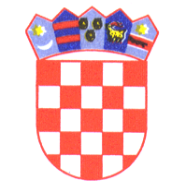 REPUBLIKA HRVATSKA   ISTARSKA ŽUPANIJA             GRAD BUZETPovjerenstvo za dodjelu stipendijaKLASA: 602-01/18-01/14URBROJ: 2106/01-03-02-18-10Buzet, 30. listopada 2018.Temeljem članka 7. Pravilnika o stipendiranju učenika i studenata (“Službene novine Grada Buzeta”, broj 3/13., pročišćeni tekst, i 6/15), a sukladno čl. 2. Zaključka Gradonačelnika o broju i visini mjesečnog iznosa stipendije za školsku 2018./2019. godinu („Službene novine Grada Buzeta“, broj 7/18), Povjerenstvo za dodjelu stipendija Grada Buzeta (KLASA: 602-01/17-01/43, URBROJ: 2106/01-03-01-17-1, od 25. listopada 2017. godine), na sjednici održanoj 30. listopada 2018. godine, donosi BODOVNU LISTU PRVENSTVA za dodjelu stipendija za  učenike koji se školuju za deficitarna zanimanja na području Grada Buzeta, za usmjerenje medicinska sestra/medicinski tehničar opće njege za školsku godinu 2018./2019.PRAVO na stipendiju ostvarili su:Učenici imaju pravo prigovora na utvrđenu Bodovnu listu prvenstva u roku od 8 dana od dana objave iste na Oglasnoj ploči Grada Buzeta i Internet stranici Grada Buzeta, Gradonačelniku Grada Buzeta.								  PREDSJEDNIK                                                           POVJERENSTVA ZA DODJELU STIPENDIJA				                                             Igor Božić, v.r.Red.br.Ime i prezimeNaziv školeOpći uspjeh-prosjek ocjenaBroj bodova1. GRBAC ANTHEA LISAMedicinska škola Pula, medicinska sestra opće njege, III. razred4,15852.KRBAVČIĆ SIMONMedicinska škola Pula, medicinski brat opće njege, II. razred3,7770